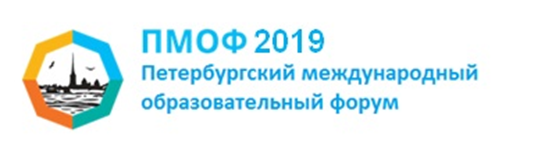 Федеральная инновационная площадкаГБУ ДППО ЦПК «Информационно-методический центр» Калининского района Санкт-Петербургаул. Бестужевская, дом 5, к.1VI МЕЖРЕГИОНАЛЬНЫЙ (С МЕЖДУНАРОДНЫМ УЧАСТИЕМ) ФЕСТИВАЛЬ ИННОВАЦИОННЫХ ПЕДАГОГИЧЕСКИХ ИДЕЙ«СТРАТЕГИЯ БУДУЩЕГО»Цель: выявление инновационного опыта, актуальных идей, эффективных педагогических технологий, форм, методов обучения, воспитания и развития обучающихся в интересах достижения новых образовательных результатовУчастники: руководители, педагогические работники образовательных организаций Санкт-Петербурга, регионов РФ, социальные партнёры 27МАРТА 2019 ГОДА12.30 - 13.00 / Регистрация участников 13.00 - 13.30 / Открытие VI Межрегионального (с международным участием) фестиваля инновационных педагогических идей «Стратегия будущего»Модераторы: Борис Вольдемарович Авво, к.п.н., доцент кафедры теории и истории педагогики Института педагогики РГПУ им. А.И.Герцена, директор программы «Образование взрослых», эксперт Совета по образовательной политике при Комитете по образованию, председатель Научно-экспертного совета Калининского районаНаталия Юрьевна Кадетова, заместитель директора ГБУ ИМЦ Калининского района Санкт-Петербурга, член Научно-экспертного совета Калининского района, Почётный работник общего образования РФПриветственное словоВасилий Анатольевич Пониделко, глава администрации Калининского района Санкт-ПетербургаНаталья Васильевна Пичугина, начальник отдела образования администрации Калининского района Санкт-Петербурга, Почётный работник общего образования РФВалентина Петровна Колесникова, директор ИМЦ Калининского района, член Научно-экспертного совета Калининского района, Почётный работник общего образования РФИнновации и качество школьного образованияБорис Вольдемарович Авво, к.п.н., доцент кафедры теории и истории педагогики Института педагогики РГПУ им. А.И.Герцена, директор программы «Образование взрослых», эксперт Совета по образовательной политике при Комитете по образованию, председатель Научно-экспертного совета Калининского районаПредставление инновационного опыта: мастер-класс районной педагогической командыВладислав Сергеевич Абрамов, учитель начальных классов ГБОУ №619 Калининского районаЕкатерина Александровна Буйная, воспитатель ГБДОУ №83 Калининского районаТатьяна Алексеевна Серебренникова, заместитель директора по ВР ГБОУ №145 Калининского районаАнна Михайловна Стецкевич, методист ГБУ ИМЦ Калининского района Санкт-ПетербургаСветлана Андреевна Шворак, педагог-психолог ГБОУ №28 Калининского районаКсения Юлиановна Сухова, методист ГБУ ИМЦ Калининского района Санкт-Петербурга - руководитель команды13.30 - 15.00 / Лаборатории идей. Представление инновационного опыта. Вручение сертификатов ПМОФ-2019ЛАБОРАТОРИИ ИДЕЙ